ПОЛОЖЕНИЕ об итоговом индивидуальном проекте обучающихся10-х — 11-х классов1. Общие положения
1.1. Настоящее  положение  составлено  в соответствии с основной  образовательной программой  среднего общего  образования (ФГОС СОО). 1.2. Итоговый индивидуальный проект (далее ИИП) является основным объектом оценки метапредметных результатов, достигнутых обучающимися в ходе освоения междисциплинарных учебных программ.1.3. ИИП представляет собой учебный проект, выполняемый обучающимся в рамках нескольких учебных предметов, дисциплин, областей знаний с целью демонстрации своих достижений в самостоятельном освоении содержания и методов избранных областей знаний и видов деятельности, способности проектировать и осуществлять целесообразную и  результативную  деятельность  (учебно-познавательную, конструкторскую, социальную, художественно-творческую).1.4. Выполнение ИИП обязательно для каждого обучающегося 11 (10) класса. 1.5. Защита ИИП является одной из обязательных составляющих материалов системы внутришкольного мониторинга образовательных достижений (метапредметных результатов освоения ООП ООО).1.6. Работа над проектом осуществляется в рамках учебного предмета «Индивидуальный проект» (программа рассчитана на 70 часов), оценка выставляется в аттестат о среднем общем образовании и является итоговой оценкой достижения метапредметных результатов.
2. Цели ИИП
2.1. Оценить у обучающегося уровень освоения метапредметных результатов освоения ООП СОО.2.2. Выявить у обучающегося способность к сотрудничеству и коммуникации.
2.3. Сформировать у обучающегося способность к решению личностно и социально значимых проблем и воплощению найденных решений в практику.2.4. Определить уровень сформированности у обучающегося способности к самоорганизации, саморегуляции и рефлексии.3. Требования к подготовке ИИП
3.1. План   подготовки   проекта   для   каждого   обучающегося  разрабатывается  руководителем проекта – сотрудником учреждения совместно с обучающимся.3.2. Руководителем проекта может быть любой педагог учреждения. Возможно привлечение сотрудников иных образовательных организаций, в том числе высшего образования, в качестве консультантов ИИП обучающихся.3.3. Обучающиеся сами выбирают как тему, так и руководителя проекта.3.4. Тема проекта и руководитель утверждаются приказом директора.4. Требования к содержанию и направленности ИИП
4.1. Результат проектной деятельности должен иметь теоретическую значимость и/или практическую направленность. 4.2. Результатом ИИП может быть любая из следующих работ:- исследовательская работа, которая в завершённом виде должна иметь форму научной статьи с презентацией;- проектный продукт с приложением отчета о выполнении проекта.4.3. ИИП может выполняться по любому из следующих направлений: социальное; бизнес-проектирование; исследовательское; инженерно-конструкторское; информационное; творческое.5. Требования к оформлению ИИП
5.1. Основной процедурой итоговой оценки достижения метапредметных результатов является защита ИИП в форме проекта или учебного исследования. На защиту обучающийся предоставляет комиссии следующие материалы: ИИП (в виде научной статьи с презентацией или проектного продукта с отчетом по реализации проекта), пояснительную записку и отзыв руководителя (приложение №1). На пояснительной записке должны быть проставлены дата и подпись обучающегося, а на отзыве руководителя должны, соответственно, быть проставлены дата и подпись руководителя.5.2. Подготовленная обучающимся пояснительная записка должна быть объемом не более трех страниц с указанием для всех ИИП:а) цели и назначения ИИП; б) краткого описания хода выполнения ИИП, методов, используемых при выполнению работы, полученных результатов;  в) списка использованных  источников.  5.3. Отзыв  руководителя  должен  содержать краткую характеристику работы обучающегося в ходе выполнения проекта, в том числе: а) инициативность и самостоятельность; б) ответственность (включая динамику отношения к выполняемой работе);в) исполнительская дисциплина;г) навык сотрудничества; д) умение ясно изложить и оформить выполненную работу;е) умение раскрыть содержание работы;ж) умение поставить проблему и выбрать адекватные способы ее решения, включая поиск и обработку информации. При  наличии  в  выполненной  работе  соответствующих  оснований  в отзыве может быть также отмечена новизна подхода и/или полученных решений, актуальность и практическая значимость полученных результатов.5.4. Необходимо  соблюдение  разработчиком проекта норм и правил цитирования, ссылок на различные источники.5.5. В случае  заимствования  текста  работы  целиком или частично (плагиата)  без  указания ссылок на источник проект к защите не допускается.5.6. Текст ИИП оформляется 12 шрифтом, полуторным интервалом, поля по 2 см со всех сторон. Заголовки выполняются полужирным шрифтом. Обложка выполняется по образцу (приложение №2).5.7. Научная статья должна содержать обоснование актуальности темы, цель, задачи, гипотезу исследования, применяемые методы, обзор источников по теме, теоретическую базу и практическую часть исследования, выводы, список используемых источников.5.8. Отчет о выполнении проекта должен содержать обоснование актуальности темы и её практической значимости, цель и задачи проекта, характеристику каждого этапа работы над проектом с обязательным обзором источников по теме, выводы, список используемых источников.6. Требования к защите ИИП6.1. Защита ИИП осуществляется обучающимся перед комиссией в середине учебного года (последняя декада января). 6.2. Процедура защиты ИИП состоит из этапов:     а) защита ИИП по заявленной теме;      б) ознакомление комиссии с отзывом руководителя проекта;            в) ответы обучающегося на вопросы членов комиссии. 6.3. Результаты выполнения ИИП оцениваются по итогам рассмотрения комиссией представленного ИИП с краткой пояснительной запиской, презентации обучающегося и отзыва руководителя.6.4. Обучающиеся, которые принимали участие в международных, всероссийских, межрегиональных, региональных и муниципальных исследовательских конференциях, олимпиадах и т. д. с ИИП и заняли там призовые места (первое, второе, третье) или же стали призерами или лауреатами, при предоставлении соответствующих грамот, свидетельств и сертификатов освобождаются от процедуры защиты ИИП с оценкой «отлично», что закрепляется приказом директора.7. Критерии оценки ИИП7.1. ИИП оценивается по следующим критериям:- Сформированность предметных знаний и способов действий, проявляющаяся в умении раскрыть содержание работы, грамотно и обоснованно в соответствии с рассматриваемой проблемой/темой использовать имеющиеся знания и способы действий.- Сформированность познавательных УУД в части способности к самостоятельному приобретению знаний и решению проблем, проявляющаяся в умении поставить проблему и сформулировать основной вопрос исследования, выбрать адекватные способы ее решения, включая поиск и обработку информации, формулировку выводов и/или обоснование и реализацию/апробацию принятого решения, обоснование и создание модели, прогноза, макета, объекта, творческого решения и т.п. - Сформированность регулятивных действий, проявляющаяся в умении самостоятельно планировать и управлять своей познавательной деятельностью во времени; использовать ресурсные возможности для достижения целей; осуществлять выбор конструктивных стратегий в трудных ситуациях.- Сформированность коммуникативных действий, проявляющаяся в умении ясно изложить и оформить выполненную работу, представить ее результаты, аргументированно ответить на вопросы.При интегральном описании результатов выполнения ИИП вывод об уровне сформированности метапредметных результатов делается на основе оценки всей совокупности основных элементов проекта по каждому из критериев, которые конкретизированы в следующих таблицах.Критерии оценивания научной статьиПересчет баллов в 5-балльную систему оценивания осуществляется следующим образом.«5» — 40-46 баллов«4» — 31-39 баллов«3» — 20-30 балловКритерии оценивания проектного продукта«5» — 40-46 баллов«4» — 31-39 баллов«3» — 20-30 баллов7.2. Достижение базового уровня (отметка «удовлетворительно») соответствует получению 20 первичных баллов, а достижение повышенного   уровня    соответствует    получению  31  первичных баллов    (отметка «хорошо») или 40 первичных баллов (отметка «отлично»).Приложение 1Образец отзыва на ИИП:Отзывна итоговый индивидуальный проект                                               Ф.И.О._____________________ученика   ____   класса,ГБОУ РК «Карельский кадетский корпус имени Александра Невского»на тему : «____________»Текст отзываДата                                                                                              Руководитель (подпись)Приложение 2Образец титульного листа:ГБОУ РК «Карельский кадетский корпус имени Александра Невского»Итоговый индивидуальный проектна тему «_____________»									ученика __класса								Иванова Виктора Ивановича						      Руководитель проекта: учитель (предмет)                                                                                            Петрова Людмила Николаевнаг. Петрозаводск2019 г.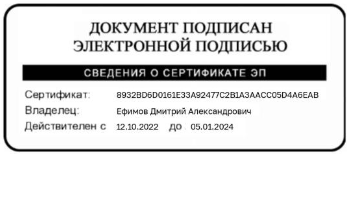            Принято на Управляющем советеПротокол № 34 от 19.12.2019 г.УТВЕРЖДАЮДиректор _________ Д.А. Ефимов19.12.2019 г.Критерии оценки Содержание критерия оценки Количество баллов, характеризующих уровень сформированности метапредметных результатов Актуальность (до 2 баллов)Обоснована актуальность выбранной темы исследованияОт 0 до 2Теоретическая проработанность темы(до 5 баллов)Сделан обзор источников по темеОт 0 до 5Исследовательская часть(до 15 баллов)Сформулированы цель и задачи исследования, они не противоречат другу, приведены методы исследования.От 0 до 4Исследовательская часть(до 15 баллов)Приведена гипотеза исследованияОт 0 до 3Исследовательская часть(до 15 баллов)В наличии теоретическая и практическая части исследованияОт 0 до 5Исследовательская часть(до 15 баллов)Наличие и обоснованность выводовОт 0 до 3Оформление работы(до 11 баллов)Титульный лист0т 0 до 1Оформление работы(до 11 баллов)Оформление оглавления, заголовков разделов0т 0 до 1Оформление работы(до 11 баллов)Графическое оформление (графики, рисунки, таблицы и проч.)0т 0 до 2Оформление работы(до 11 баллов)Информационные источники0т 0 до 5Оформление работы(до 11 баллов)Форматирование текста, нумерация страниц0т 0 до 2Выступление(до  13 баллов)Структурированность и логичность сообщения, которая обеспечивает понимание и доступность содержания От 0 до 3Выступление(до  13 баллов)Грамотность речи, владение специальной терминологией по теме работы в выступленииОт 0 до 5Выступление(до  13 баллов)Ответы на вопросы От 0 до 5Итого: max 46Критерии оценки Содержание критерия оценки Количество баллов, характеризующих уровень сформированности метапредметных результатов Актуальность и практическая значимость (до 2 баллов)Обоснована актуальность и представлена практическая значимость проектного продуктаОт 0 до 2Теоретическая проработанность темы(до 5 баллов)Сделан обзор источников по темеОт 0 до 5Характеристика проектного продукта(до 15 баллов)Сформулированы цель и задачи проекта, они не противоречат друг другу.От 0 до 4Характеристика проектного продукта(до 15 баллов)Представлен проектный продукт надлежащего качества, он соответствует поставленной цели.От 0 до 4Характеристика проектного продукта(до 15 баллов)Выполнена характеристика каждого этапа работы над проектом, этапы представлены в логической последовательности.От 0 до 4Характеристика проектного продукта(до 15 баллов)Наличие и обоснованность выводовОт 0 до 3Оформление работы(до 11 баллов)Титульный лист0т 0 до 1Оформление работы(до 11 баллов)Оформление оглавления, заголовков0т 0 до 1Оформление работы(до 11 баллов)Графическое оформление (графики, рисунки, таблицы и проч.)0т 0 до 2Оформление работы(до 11 баллов)Информационные источники0т 0 до 5Оформление работы(до 11 баллов)Форматирование текста, нумерация страниц0т 0 до 2Выступление(до  13 баллов)Структурированность и логичность сообщения, которая обеспечивает понимание и доступность содержания От 0 до 3Выступление(до  13 баллов)Грамотность речи, владение специальной терминологией по теме работы в выступленииОт 0 до 5Выступление(до  13 баллов)Ответы на вопросы От 0 до 5Итого: max 46